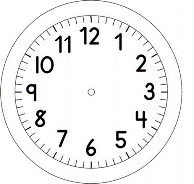 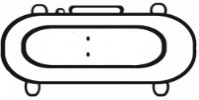 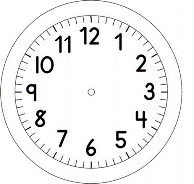 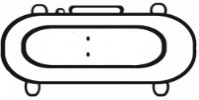 			MATEMÁTICA – ON-LINERECORTE O MATERIAL DOURADO QUE ESTÁ NA FOLHA ANEXA.JOGO “NUNCA 10”CADA INTEGRANTE DO GRUPO JOGARÁ OS DOIS DADOS E SOMARÁ OS RESULTADOS.  O INTEGRANTE, ENTÃO, DEVE PEGAR A QUANTIDADE DE PEÇAS RELATIVA À SUA SOMA. ASSIM QUE COMPLETAR 10 CUBOS DE UNIDADES, O JOGADOR DEVE TROCÁ-LAS POR UMA BARRA DE DEZENA. TODAS AS OPERAÇÃOES DEVEM SER ANOTADAS NA FOLHA.ANOTE AS SENTENÇAS MATEMÁTICAS NOS RETÂNGULOS QUE ESTÃO ABAIXO:RECORTE AS BARRAS E AS UNIDADES PARA A AULA ONLINE.